§1583-B.  Personal services policy1.  Personal services policy and review.  The Department of Administrative and Financial Services, Bureau of the Budget shall continually review with all state departments the status of their staffing levels and patterns for the purpose of determining whether funds and positions are being utilized and managed in the most economical and efficient manner to accomplish the intent of the Legislature.  Permanent positions for which funds are appropriated or allocated must be classified positions unless specifically designated otherwise by the Legislature.  It is the responsibility of the State Human Resources Officer within the Department of Administrative and Financial Services to ensure that classified and unclassified positions are assigned to the proper pay grade and of the State Budget Officer to ensure that the positions are within authorized headcount and funds.[PL 2005, c. 12, Pt. T, §3 (NEW); PL 2023, c. 412, Pt. D, §3 (REV).]2.  Personal services flexibility.  Any classification or reclassification of a position and any allocation or reallocation of a position within the compensation plan made by the State Human Resources Officer within the Department of Administrative and Financial Services pursuant to the Civil Service Law and applicable rules becomes effective on the first day of the fiscal year following approval by the State Budget Officer and the appropriation or allocation of funds therefore, except that the State Budget Officer may, if the officer determines that sufficient funds exist, authorize an effective date prior to the first day of the ensuing fiscal year.[PL 2005, c. 12, Pt. T, §3 (NEW); PL 2023, c. 412, Pt. D, §3 (REV).]SECTION HISTORYPL 2005, c. 12, §T3 (NEW). PL 2023, c. 412, Pt. D, §3 (REV). The State of Maine claims a copyright in its codified statutes. If you intend to republish this material, we require that you include the following disclaimer in your publication:All copyrights and other rights to statutory text are reserved by the State of Maine. The text included in this publication reflects changes made through the First Regular Session and the First Special Session of the131st Maine Legislature and is current through November 1, 2023
                    . The text is subject to change without notice. It is a version that has not been officially certified by the Secretary of State. Refer to the Maine Revised Statutes Annotated and supplements for certified text.
                The Office of the Revisor of Statutes also requests that you send us one copy of any statutory publication you may produce. Our goal is not to restrict publishing activity, but to keep track of who is publishing what, to identify any needless duplication and to preserve the State's copyright rights.PLEASE NOTE: The Revisor's Office cannot perform research for or provide legal advice or interpretation of Maine law to the public. If you need legal assistance, please contact a qualified attorney.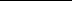 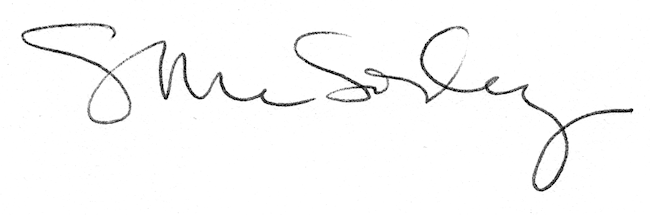 